ESCOLA BÁSICA MUNICIPAL CÉSAR AVELINO BRAGAGNOLO.ERVAL VELHO, S.CProfessora: Lenita Lavratti PereiraAluno(a):_______________________________________________________________________. 4º ANOAtividades para serem realizadas do dia 10/06 a 24/06ATIVIDADE DE ARTEAtividade nº 1: Bandeirinhas de Alfredo Volpi	Leia o texto a seguir e faça o que se pede:CONHECENDO ALFREDO VOLPIAlfredo Volpi nasceu em Lucca, na Itália, em 14 de abril de 1896. Veio para o Brasil com 1 ano de idade.	Iniciou sua carreira com trabalhos artesanais aos 15 anos, pintando e decorando paredes das casas da sociedade paulista.	Foi um pintor muito famoso e importante para o movimento modernista no Brasil. Casou-se e, devido à doença de sua esposa, foi morar no litoral paulista, onde pintou uma série de marinhas (obras com temáticas de mar), e depois mudou-se para o interior, onde começou seu trabalho de pinturas de fachadas e das famosas “bandeirinhas” usadas nas festas regionais.	Volpi morreu em São Paulo, em 1988, deixando um grande número de obras que até hoje servem como referência à Arte brasileira. 	Volpi teve algumas fases bem diferentes em suas pinturas. Depois de algum tempo, dedicou-se a pintar fachadas de casas, onde combinar as cores tornou-se seu objetivo. E então ele começou um trabalho que até hoje é muito conhecido, o de pintar bandeirinhas. Observe essas obras: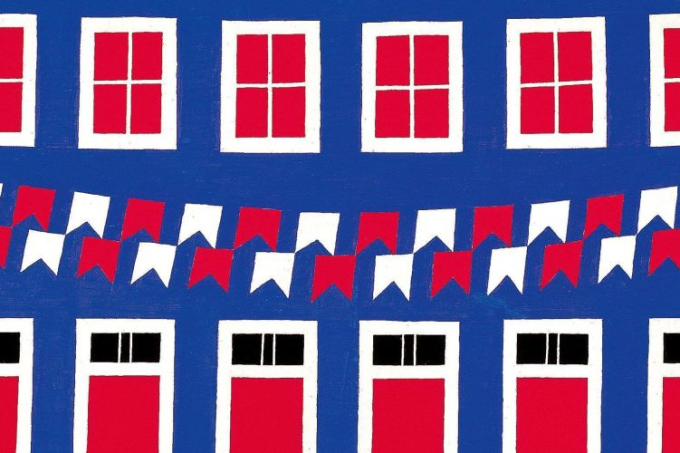 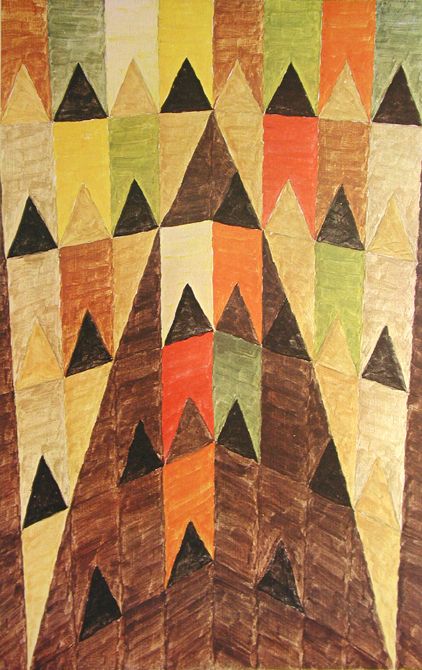 	Agora, escolha uma das imagens e faça uma releitura das obras com lápis grafite e pinte-as com lápis de cor. Em seguida, recorte várias bandeirinhas de papel colorido ou de folha de revista e cole-as na releitura. Não esqueça de colocar o seu nome e turma. Seja criativo.